ورقة عمل استدراجية في التحويلات: الإزاحة الافقية في الدوال باستخدام برنامج geogebraنريد أن نرسم الدالة f(x)= |x|. 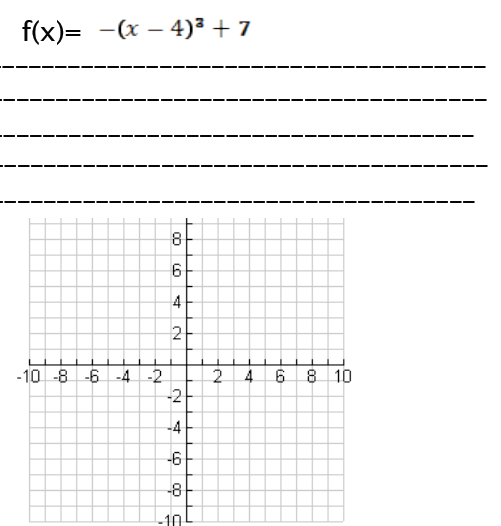 ما هي صفات الدالة (التعبير الجبري للدالة، نقطة الرأس، محور التماثل، تصاعد/تنازل الدالة)؟ __________________________________________________________________________________________________________________________.كيف تتوقع أن يتغير التعبير الجبري  للدالة f(x)= |x| عند ازاحة رسمها البياني وحدة واحدة أفقيا نحو اليمين؟ وضح!_____________________________________________________________.نريد أن نرسم الدالة f(x) = |x-1| على نفس هيئة المحاور أعلاه، موضحين مراحل الرسم.__________________________________________________________________________________________________________________________نفتح صفحة الجيوجبرا، نريد أن نرسم الدالة f(x)=|x| .نمسك الرسم البياني للدالة f(x)=|x| ونزيحه أفقيا وحدة واحدة لليمين. ننظر إلى التعبير الجبري للدالة الموجود في الحقل الجبري على اليسار، ماذا حصل للتعبير. نُسجل هذا التعبير في الجدول المُبيّن في جيوجبرا. ونلاحظ أن: هذه الدالة ___________________ بالنسبة للدالة الاصلية y=|x|. نريد أن نقارن بين هذه الدالة الناتجة والدالة الأصلية f(x)= |x| من حيث التعبير الجبري للدالة، نقطة الرأس، محور التماثل، تصاعد/تنازل الدالة.التعبير الجبري للدالة: ________________________________________________.نقطة الرأس: ____________________________________________________.محور التماثل:____________________________________________________.تصاعد وتنازل الدالة: _______________________________________________.نمسك الرسم البياني للدالة f(x)= |x|، ونقوم بإزاحته ازاحة أفقية بمقدار وحدتين لليمين. ننظر الى التعبير الجبري للدالة الناتجة، نسجله في الجدول ونُلاحظ: هذه الدالة ___________________ بالنسبة للدالة الاصلية  y=|x|. نريد أن نقارن بين هذه الدالة والدالة الأصلية من حيث التعبير الجبري للدالة، نقطة الرأس، محور التماثل، تصاعد/تنازل الدالة.التعبير الجبري للدالة: ________________________________________________.نقطة الرأس: ____________________________________________________.محور التماثل:____________________________________________________.تصاعد وتنازل الدالة: _______________________________________________.نمسك الرسم البياني للدالةy=|x| ونزيحه أفقيا 5 وحدات الى اليسار. ننظر الى التعبير الجبري للدالة الناتجة، نسجله في الجدول ونُلاحظ: هذه الدالة ___________________ بالنسبة للدالة الاصليةy=|x|. نريد أن نقارن بين هذه الدالة والدالة الأصليةy=|x| من حيث التعبير الجبري للدالة، نقطة الرأس، محور التماثل، تصاعد/تنازل الدالة.التعبير الجبري للدالة: ________________________________________________.نقطة الرأس: ____________________________________________________.محور التماثل:____________________________________________________.تصاعد وتنازل الدالة: _______________________________________________.نمسك الرسم البياني للدالة y=|x| ونزيحه أفقيا وحدتين لليسار. ننظر الى التعبير الجبري للدالة الناتجة، نسجله في الجدول ونُلاحظ:هذه الدالة ___________________ بالنسبة للدالة الاصلية  y=|x|. نريد أن نقارن بين هذه الدالة والدالة الأصلية من حيث التعبير الجبري للدالة، نقطة الرأس، محور التماثل، تصاعد/تنازل الدالة.التعبير الجبري للدالة: ________________________________________________.نقطة الرأس: ____________________________________________________.محور التماثل:____________________________________________________.تصاعد وتنازل الدالة: ________________________________________________.نريد أن نرسم الدالة f(x)= x3. ما هي صفات الدالة (التعبير الجبري للدالة، نقطة الرأس، محور التماثل، تصاعد/تنازل الدالة)؟__________________________________________________________________________________________________________________________.كيف تتوقع أن يتغير التعبير الجبري للدالة f(x)= x3 عند ازاحتها أفقيا وحدتين الى اليمين؟ وضح!_____________________________________________________________.نريد أن نرسم الدالة f(x) = (x-2)3 على نفس هيئة المحاور أعلاه، موضحين مراحل الرسم.__________________________________________________________________________________________________________________________نريد أن نفتح ملفا جديدا في geogebra، نرسم الرسم البياني للدالة y=x3. تعريف: النقطة التي تقسم الدالة الى قسمين: الأول محدب والثاني مقعر، تدعى نقطة التواء أو نقطة تحول.نمسك الرسم البياني للدالة f(x)= x3 ونزيحه أفقيا وحدة واحدة لليمين. ننظر إلى التعبير الجبري للدالة الموجود في الحقل الجبري على اليسار، ماذا حصل للتعبير. نُسجل هذا التعبير في الجدول المُبيّن في جيوجبرا. ونكتب: هذه الدالة ______________________________________ بالنسبة للدالة الاصلية y= x3. نريد أن نقارن بين هذه الدالة والدالة الأصلية y=x3 من حيث التعبير الجبري للدالة، نقطة الالتواء، محور التماثل، تصاعد/تنازل الدالة.التعبير الجبري للدالة: ________________________________________________.نقطة الالتواء: ____________________________________________________.محور التماثل:_____________________________________________________.تصاعد وتنازل الدالة: ________________________________________________.نمسك الرسم البياني للدالة f(x)= x3 ونزيحه أفقيا وحدتين لليمين. ننظر الى التعبير الجبري للدالة، نسجله في الجدول ونُلاحظ: هذه الدالة ___________________ بالنسبة للدالة الاصلية  y= x3. نريد أن نقارن بين هذه الدالة والدالة الأصلية y=x3 من حيث التعبير الجبري للدالة، نقطة الالتواء ، محور التماثل، تصاعد/تنازل الدالة.التعبير الجبري للدالة: ________________________________________________.نقطة الالتواء: ____________________________________________________.محور التماثل:_____________________________________________________.تصاعد وتنازل الدالة: ________________________________________________.نمسك الرسم البياني للدالة f(x)= x3 ونزيحه أفقيا 5 وحدات الى اليسار. ننظر الى التعبير الجبري للدالة، نسجله في الجدول ونُلاحظ: هذه الدالة ___________________ بالنسبة للدالة الاصلية y= x3. نريد أن نقارن بين هذه الدالة والدالة الأصلية y=x3 من حيث التعبير الجبري للدالة، نقطة الالتواء ، محور التماثل، تصاعد/تنازل الدالة.التعبير الجبري للدالة: ________________________________________________.نقطة الالتواء: ____________________________________________________.محور التماثل:_____________________________________________________.تصاعد وتنازل الدالة: ________________________________________________.نمسك الرسم البياني للدالة f(x)= x3 ونزيحه أفقيا وحدتين لليسار. ننظر الى التعبير الجبري للدالة، نسجله في الجدول ونُلاحظ: هذه الدالة ___________________ بالنسبة للدالة الاصلية y= x3.نريد أن نقارن بين هذه الدالة والدالة الأصلية:y=x3 من حيث: التعبير الجبري للدالة، نقطة الالتواء ، محور التماثل، تصاعد/تنازل الدالة.التعبير الجبري للدالة: ________________________________________________.نقطة الالتواء: ____________________________________________________.محور التماثل:_____________________________________________________.تصاعد وتنازل الدالة: ________________________________________________.نريد أن نرسم الدالة f(x)= x4. ما هي صفات الدالة (التعبير الجبري للدالة، نقطة الرأس، محور التماثل، تصاعد/تنازل الدالة)؟ __________________________________________________________________________________________________________________________.كيف تتوقع أن يتغير التعبير الجبري للدالة f(x)= x4 عند ازاحتها أفقيا وحدة  الى اليسار؟ وضح!_____________________________________________________________.نريد أن نرسم الدالة f(x) = (x+1)4 على نفس هيئة المحاور أعلاه، موضحين مراحل الرسم.__________________________________________________________________________________________________________________________نريد أن نفتح ملفا جديدا في geogebra، نرسم الرسم البياني للدالة y=x4. نمسك الرسم البياني للدالة f(x)= x4 ونزيحه أفقيا وحدة واحدة لليمين. ننظر إلى التعبير الجبري للدالة الموجود في الحقل الجبري على اليسار، ماذا حصل للتعبير؟ نُسجل هذا التعبير في الجدول المُبيّن في جيوجبرا. ونكتب: هذه الدالة ___________________ بالنسبة للدالة الاصلية y= x4. نريد أن نقارن بين هذه الدالة والدالة الأصلية y=x3 من حيث التعبير الجبري للدالة، نقطة الرأس، محور التماثل، تصاعد/تنازل الدالة.التعبير الجبري للدالة: ________________________________________________.نقطة الالتواء: ____________________________________________________.محور التماثل:_____________________________________________________.تصاعد وتنازل الدالة: ________________________________________________.نمسك الرسم البياني للدالة f(x)= x4 ونزيحه أفقيا وحدتين لليمين. ننظر الى التعبير الجبري للدالة، نسجله في الجدول ونُلاحظ: هذه الدالة ___________________ بالنسبة للدالة الاصلية  y= x4. نريد أن نقارن بين هذه الدالة والدالة الأصلية y=x4 من حيث التعبير الجبري للدالة، نقطة الرأس، محور التماثل، تصاعد/تنازل الدالة.التعبير الجبري للدالة: ________________________________________________.نقطة الالتواء: ____________________________________________________.محور التماثل:_____________________________________________________.تصاعد وتنازل الدالة: ________________________________________________.نمسك الرسم البياني للدالة f(x)= x4 ونزيحه أفقيا 5 وحدات الى اليسار. ننظر الى التعبير الجبري للدالة، نسجله في الجدول ونُلاحظ: هذه الدالة ___________________ بالنسبة للدالة الاصلية y= x4. نريد أن نقارن بين هذه الدالة والدالة الأصلية y=x3 من حيث التعبير الجبري للدالة، نقطة الرأس، محور التماثل، تصاعد/تنازل الدالة.التعبير الجبري للدالة: ________________________________________________.نقطة الالتواء: ____________________________________________________.محور التماثل:_____________________________________________________.تصاعد وتنازل الدالة: ________________________________________________.نمسك الرسم البياني للدالة f(x)= x4 ونزيحه أفقيا وحدتين لليسار. ننظر الى التعبير الجبري للدالة، نسجله في الجدول ونُلاحظ: هذه الدالة ___________________ بالنسبة للدالة الاصلية y= x4.نريد أن نقارن بين هذه الدالة والدالة الأصلية:y=x4 من حيث: التعبير الجبري للدالة، نقطة الرأس، محور التماثل، تصاعد/تنازل الدالة.التعبير الجبري للدالة: ________________________________________________.نقطة الالتواء: ____________________________________________________.محور التماثل:_____________________________________________________.تصاعد وتنازل الدالة: ________________________________________________.     الدالة f(x-p) هي دالة _______________________ بالنسبة للدالة __________________.